DİLİMİZİN ZENGİLİKLERİ PROJESİ OKUL FAALİYET RAPORUŞUBAT AYIOkul Adı: Soğukpınar Ortaokuluİli-İlçesi  : Ağrı/TutakFaaliyet No:4Faaliyet Adı: “Anlat Bakalım” etkinliği                         “Drama ile Atasözü Deyim Anlatma” etkinliği                         “Atasözü/Deyim Resimleme”etkinliği                         “Okul Sergisi”Faaliyet Yılı/Ayı: Şubat 2024Faaliyetin Amaçları:   Deyimler ve atasözleri, dilimizin önemli birer parçasıdır ve kültürel mirasımızı yansıtırlar.Bu bağlamda okulumuzda şubat ayı boyunca deyimler ve atasözleri üzerine etkinlikler düzenlenmiştir.Amacımız öğrencilere bu önemli dil unsularını tanıtmak, anlamlarını sağlamak ve kullanmalarını teşvik etmektir.Faaliyette Yapılan Etkinlik Adımları: *Ortaokul düzeyinde tüm öğretmenler aşağıdaki aşamaları izleyerek bu ayki etkinlikleri gerçekleştirdi.ANLAT BAKALIM:1.Öğretmen, sınıfı A ve B olmak üzere iki gruba ayırdı. 2.Gruptan bazı öğrenciler sözcü olarak belirlendi. 3.Öğretmen, anlatılacak deyimi sessizce sözcünün kulağına söyledi ve sözcüğü anlatması için bir dakika süre verdi. 4.Verilen sürede sözcü mimikleriyle ve beden dili yardımıyla kelimeyi anlatmaya çalıştı. 5.Verilen sürede ilk grup deyimi bilemediğinde ikinci gruba söz hakkı verildi.(Etkinlikte kullanılacak deyimler sınıf öğretmeni tarafından panoya asılmıştır.)DRAMA İLE ATASÖZÜ/DEYİM ANLATMA1.Anlatılacak deyimler öğrencilerle birlikte belirlendi.2.Deyimler için gerekli araç gereç hazır hale getirildi.3.Öğrenciler seçilmiş olan deyimleri canlandırdı deyimlerin anlamlarını söyledi.ATASÖZÜ/DEYİM RESİMLEME1.Öğrencilere deyimlerle ve anlamlarıyla ilgili gerekli bilgilendirme yapıldı.2.Öğrenciler istedikleri deyim ve atasözünü seçerek A4 kağıdına resim çizdiler.3.Çizilen resimler sınıf öğretmeni tarafından toplandı.4.Sınıftan en iyi üç resim seçilerek sergi için hazır hale getirildi.SERGİ1.Sergi için pano hazırlandı.2.Okul yürütme komisyonu her sınıftan üç resim belirledi.3.Seçilen resimler kartonlara yapıştırılarak okulumuzun uygun kısımlarına yapıştırılmıştır.Faaliyetin Sonuçları:Bu ayki etkinlikler başarılı bir şekilde gerçekleştirildi.Öğrenciler en çok deyim/atasözü canlandırma etkinliğini beğendi. Gerçekleştirdiğimiz etkinlikler sayesinde öğrencilerimiz deyimler ve atasözleri hakkında daha fazla bilgi sahibi oldu.                                                                  FAALİYET GÖRSELLERİ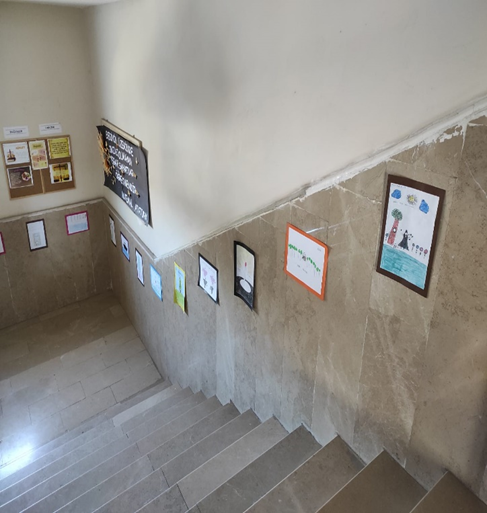 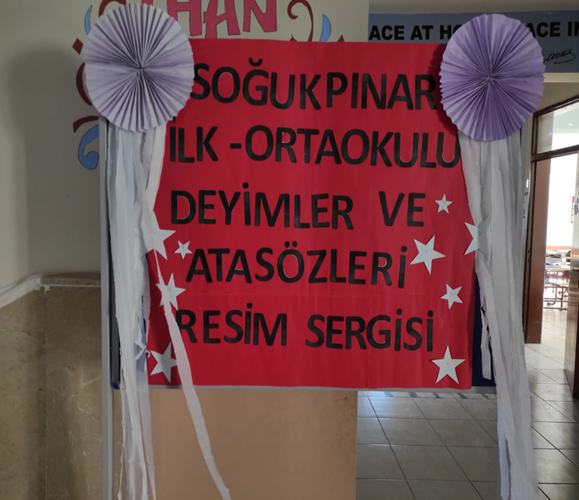 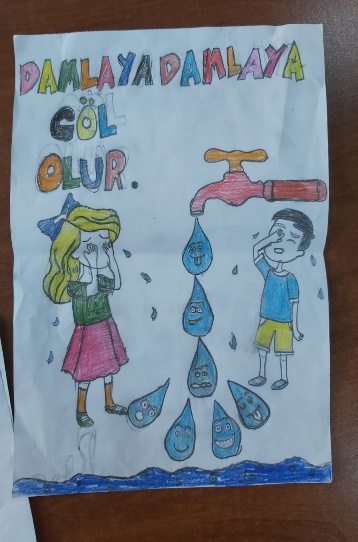 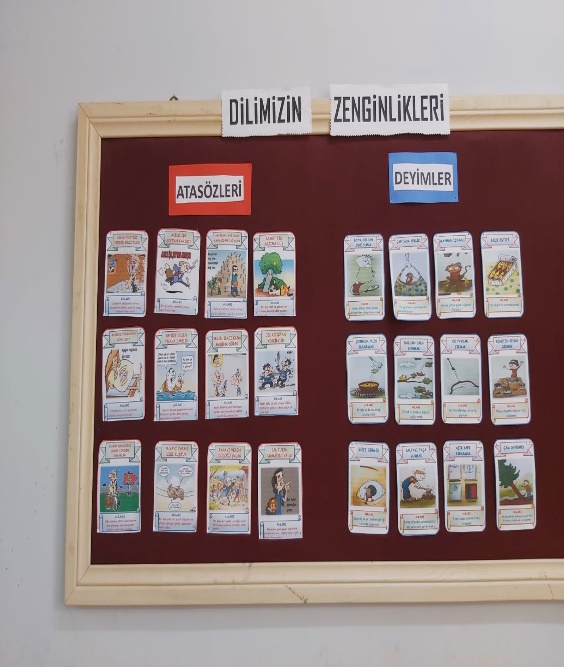 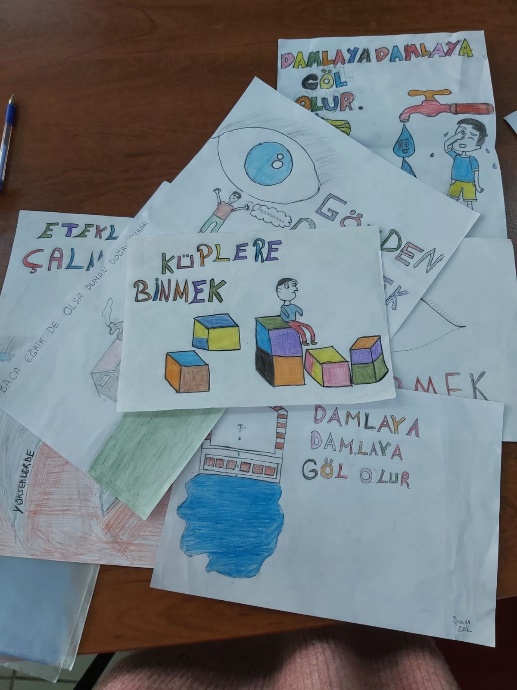 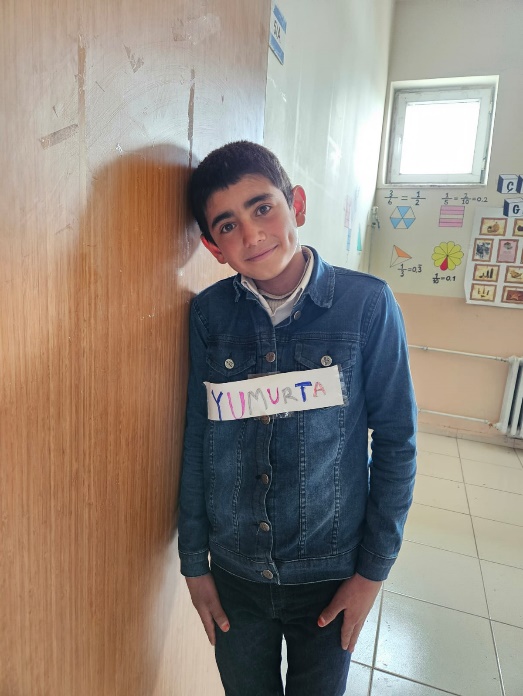 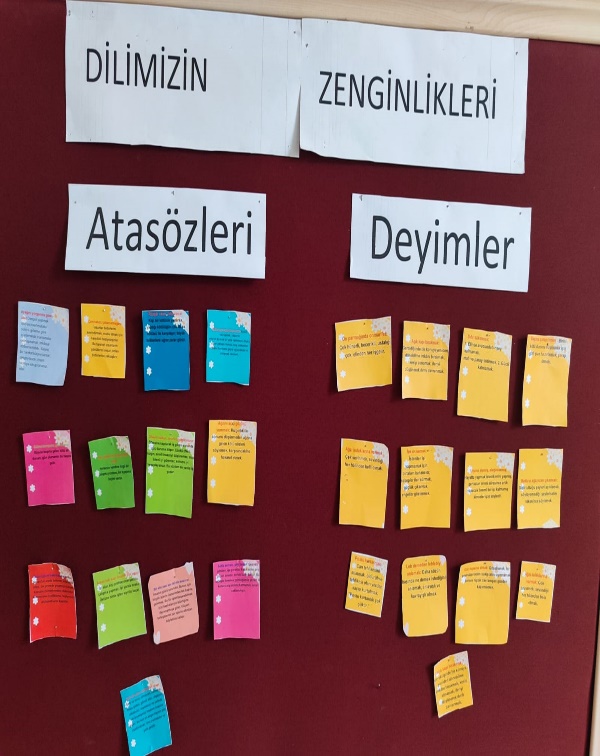 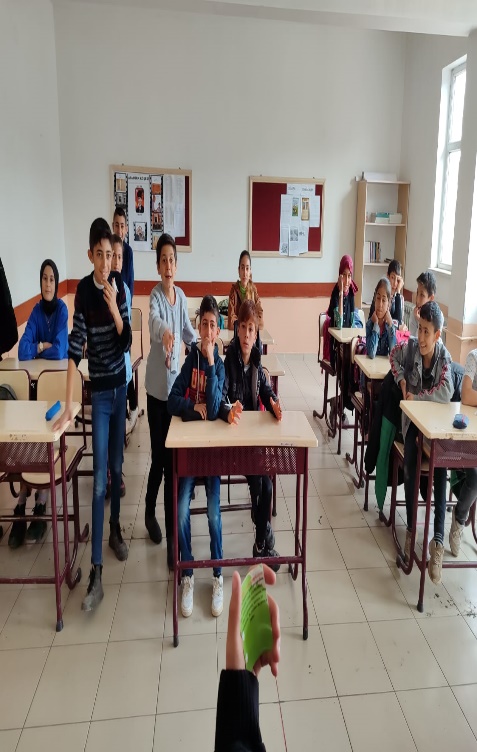 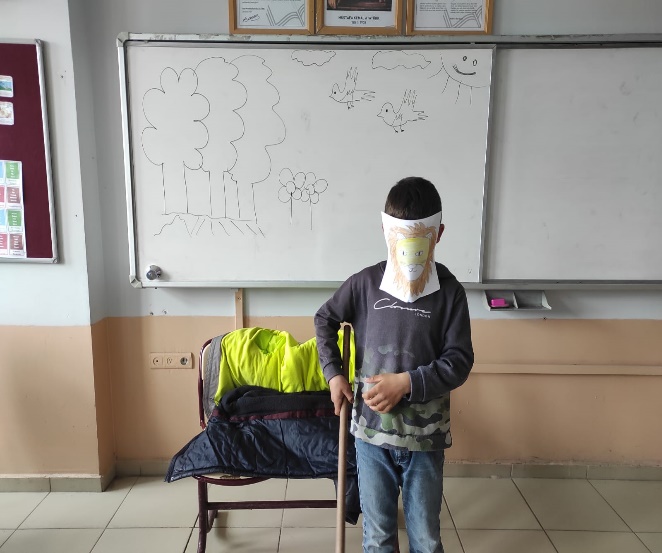 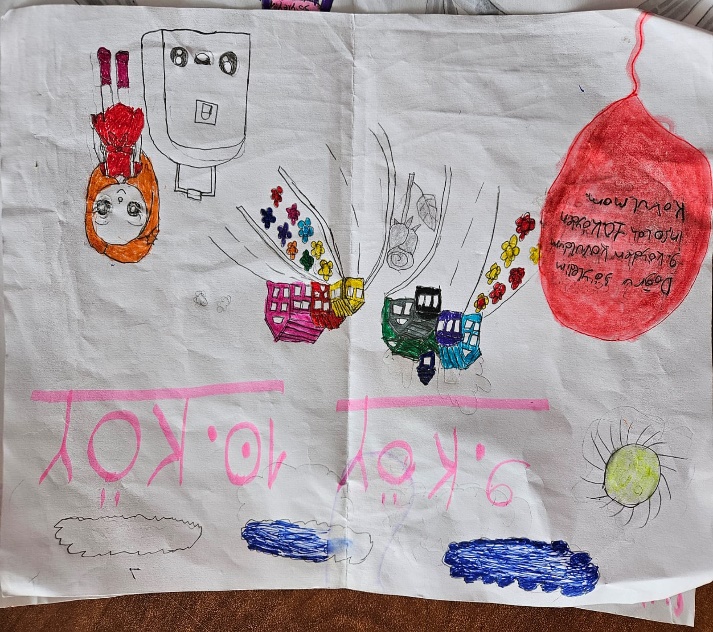 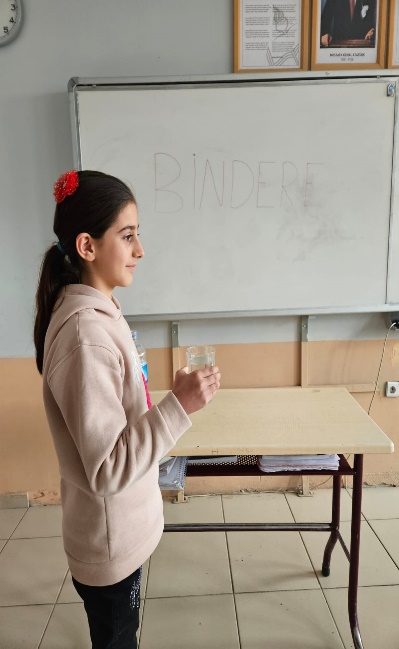 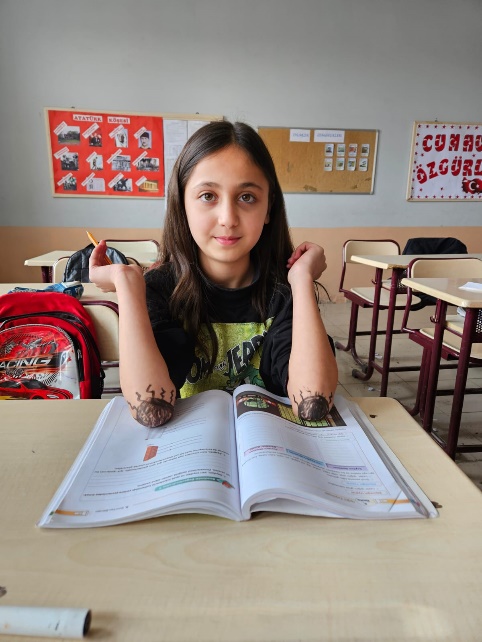 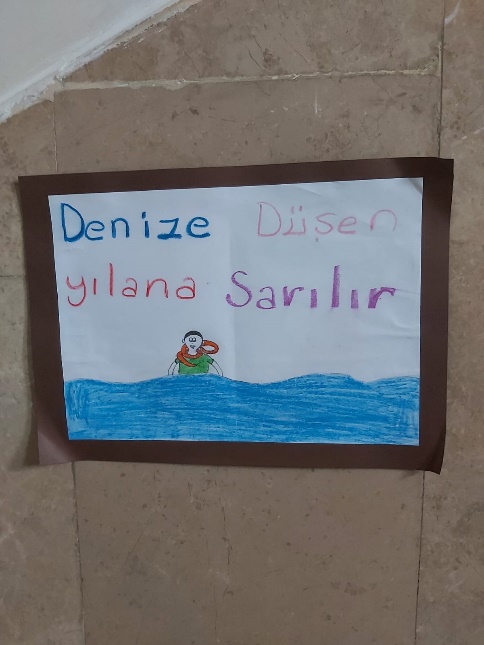 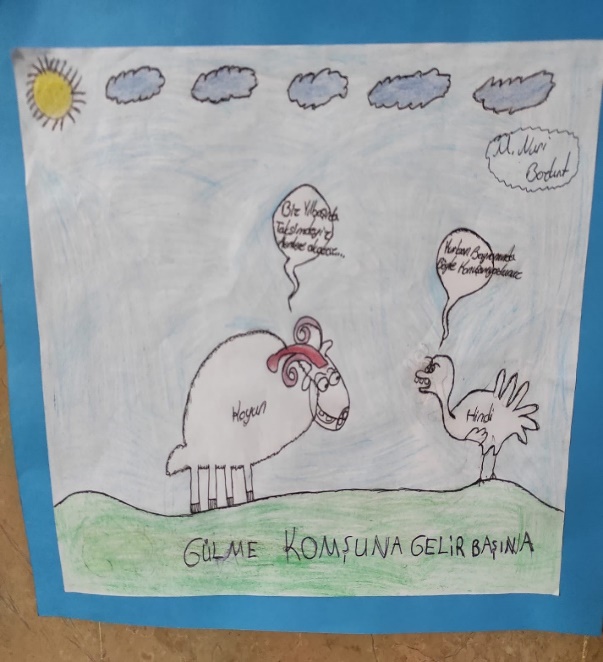 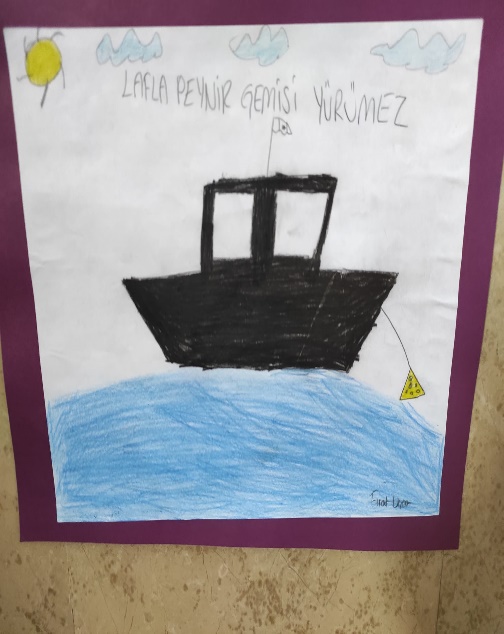 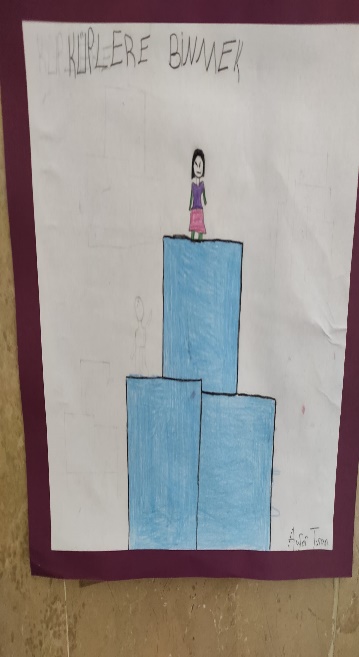 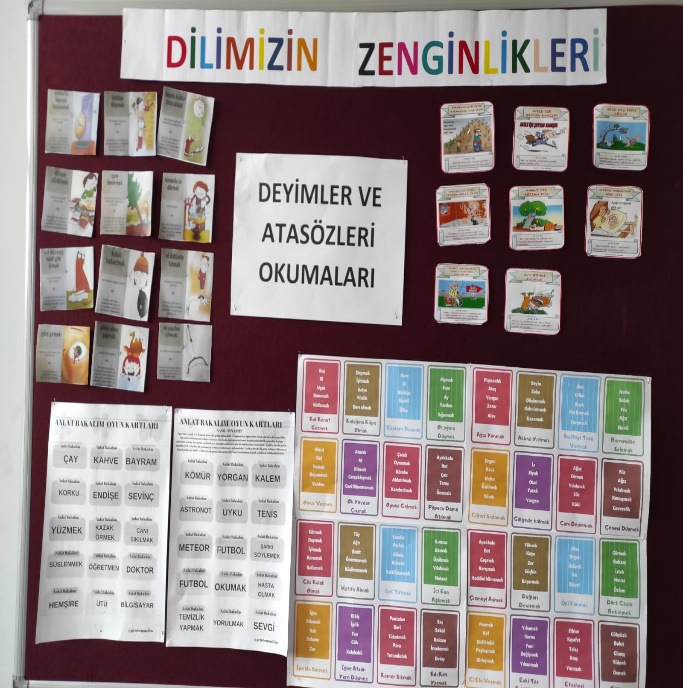 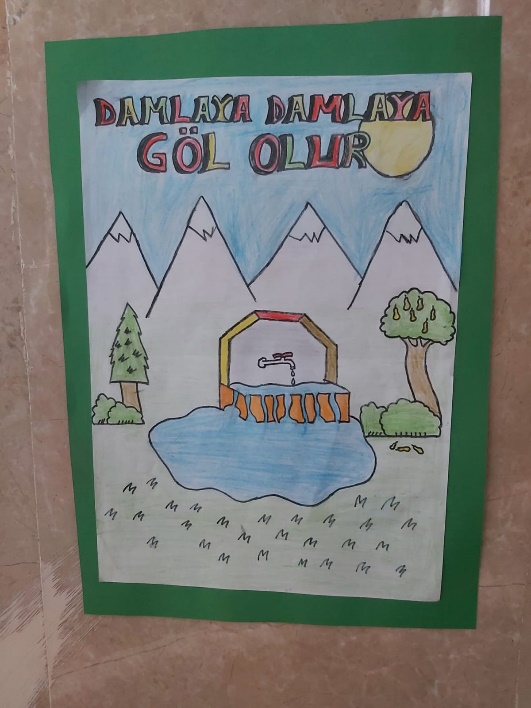 